НАРУЧИЛАЦКЛИНИЧКИ ЦЕНТАР ВОЈВОДИНЕул. Хајдук Вељкова бр. 1, Нови Сад(www.kcv.rs)ОБАВЕШТЕЊЕ О ЗАКЉУЧЕНОМ УГОВОРУ У ПОСТУПКУ ЈАВНЕ НАБАВКЕ БРОЈ 355-18-O, партија бр. 14Врста наручиоца: ЗДРАВСТВОВрста предмета: Опис предмета набавке, назив и ознака из општег речника набавке: Подлоге за BACT/ALERT апарат33140000 – медицински потрошни материјалУговорена вредност: без ПДВ-а 1.125.000,00 динара, односно 1.350.000,00 динара са ПДВ-ом.Критеријум за доделу уговора:  најнижа понуђена цена.Број примљених понуда: 1Понуђена цена: Највиша: 1.125.000,00 динараНајнижа: 1.125.000,00 динараПонуђена цена код прихваљивих понуда:Највиша:  1.125.000,00  динараНајнижа:  1.125.000,00  динараДатум доношења одлуке о додели уговора: 07.03.2019.Датум закључења уговора: 20.03.2019. Основни подаци о добављачу:„Yunycom“ д.о.о. Булевар ослобођења бр. 85, БеоградПериод важења уговора: до дана у којем добављач у целости испоручи наручиоцу добра, односно најдуже годину дана.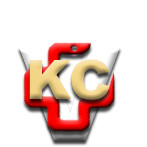 КЛИНИЧКИ ЦЕНТАР ВОЈВОДИНЕАутономна покрајина Војводина, Република СрбијаХајдук Вељкова 1, 21000 Нови Сад,т: +381 21/484 3 484 e-адреса: uprava@kcv.rswww.kcv.rs